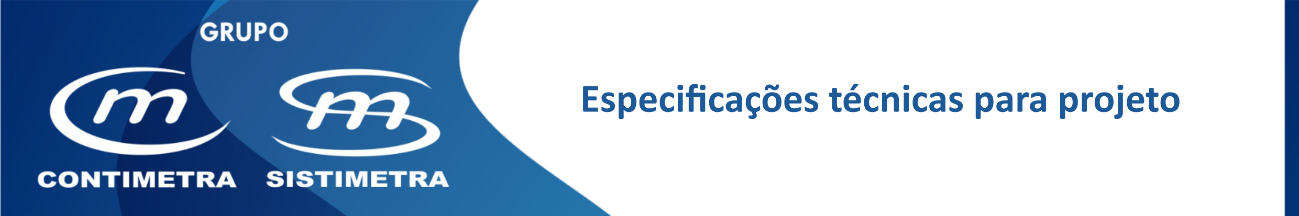 Regulador de caudal do ar retangular/Ambiente de conforto – analógico (Easy)Descrição (aplicação e funcionamento)Regulador de caudal de ar retangular independente da pressão próprio tanto para sistemas de caudal de ar constante (CAV) como variável (VAV) a baixa e média velocidade (0,8 a 8 m/s) aplicável quer na insuflação quer na extração do ar em instalações de ventilação ou ar-condicionado centralizadas de conforto.É constituído por um corpo retangular incluindo uma lâmina basculante, que integra um sistema de medição de pressão efetiva, com um veio atuado por um controlador/atuador compacto exterior. A pressão efetiva é conduzida pelo interior do veio ao controlador compacto para informação, indireta, do caudal de ar instantâneo. Através de dois botões de ajuste, de fácil acesso e leitura, será possível definir, em campo, a gama de caudal de ar a controlar Com um sinal analógico de 0-10VCC proveniente por exemplo de um controlador de temperatura será possível alterar remotamente o caudal. O caudal instantâneo estará também disponível, para informação remota, num sinal de 0-10VCC diretamente proporcional à gama total de leitura do caudal do regulador. Características técnicas principais 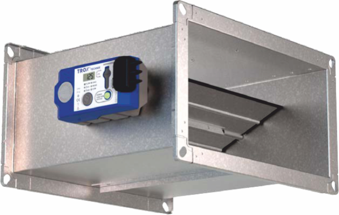 Sensor do tipo dinâmico (próprio para ar limpo)Gama de pressão diferencial de trabalho: de 5 a 900 PaGama de ajuste de caudal relação:  10 : 1Tamanhos nominais: 200 x 100 a 600 x 200Gama de caudais de ar: 58 a 3.456 m3/hPrecisão de leitura e controlo: 6% do caudal ajustado
(velocidade do ar acima de 5 m/s).Estanquidade da caixa: classe C (EN 1751)Fuga através da lâmina completamente fechada: classe 3 (EN 1751)Gama de temperatura de trabalho: 10 a 50ºCPode funcionar em qualquer posição e com qualquer sentido do ar.É livre de manutençãoPossui um led informativo das três situações seguintes:
- Falha na alimentação
- Caudal não atingido (falta de pressão)
- Caudal atingido de acordo com o valor ajustadoFazendo uso de contactos secos exteriores é possível forçar determinados regimes de funcionamento: regulador fechado, aberto e comutação de caudal Materiais construtivosCorpo: chapa de aço galvanizadaVedante periférico da lâmina: elastómero TPULâmina, veio e chumaceiras: em material plástico PA6, retardante ao fogo V-0 (UL94)Junta de vedação: elastómero (TPE)Marca de referência	 TROXDistribuidor	 Contimetra | SistimetraModelo	 TVE-Q-Easy/RegulacaoCaudal/TVE-Q-Easy_analogico.docx